 Student Government Association (SGA) Senate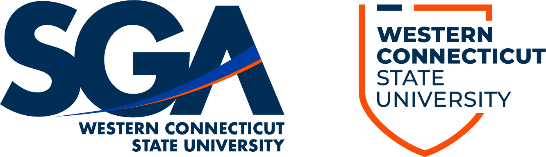 Friday, November 10th, 2023 | 1:00PM – 3:00PM ESTSC 202| Midtown CampusChair: President Azzi | sgapres@wcsu.eduAgenda Call to Order 1:02 p.m.Roll Call (At-Large or Academic School Seat)Acceptance of Previous Meetings’ MinutesSenate Minutes 11/03/2023Public CommentACDAPres. Azzi: Are there any corrections in the meeting minutes from November 3? Look, there will be approved as is. We do have public comment today, so you guys can either stand up for you're sitting or you can come up to the podium, whichever works better for you.
 
Alexis Ferreira: Anyway hi guys. My name's Allie Juliana Nascinento: and Juliana.
 
A. Ferreira: We are. I'm the president of our ACCA, that there, which is the American choral directors association chapter of this particular college. There's a bunch of different chapters throughout all the colleges of the United States.
 
Our Vice president, she had a class on West side. She's trying to be here, but I don't think she's gonna make it.
 
J. Nasciento: So we just wanted to kind of like real pitch and have you guys reconsider our. We recently did a our presentation asking talking about our ACDA conference in Rhode Island coming up. So it's from February 29th and March 2nd and we were asking for help for covering the costs of the bus and the hotel for the trip.
 
A. Ferreira: Umm the conference is amazing. That's all I I've been every year since I was my God. Like an infant, I feel has and it is just. I think that our Westcon music students really should have the opportunity to go, and usually they're in California or Florida and this year it's so close.
 
J. Nasciento: So we really wanted to give those students opportunity to go this year, umm. So as you can see on the sheets you have about 45 people are going in our one advisor. So, like Ali was saying, we have a lot of when we go to the conference ACDA conference that has a lot of presentations that don't just include choirs, it's a lot about which is why it's beneficial for music students.
 
It's about education. It's about pedagogy and techniques, musical techniques, so there's a bunch of different groups from all different places that also come to perform. So it's extremely great exposure for all of our music students here. It's also great for professional networking and all of you know, making connections with other musicians and the country because this conference is huge. It's a really, really big deal. It's just really important.
 
A. Ferreira: Also sorry to expose our musicians to that sort of community where everybody in ACDA and everybody in that community is just accepting and they foster growth and they foster, you know, always helping each other out. So I think it's also important to get our students involved in that.
 
We also just wanted to, like, make a point that one, the conference is open to anyone on campus. So there are a lot of ACDA members in particular that most of the people that are attending these trips are ACDA members.
 
But there's also members from clubs in all aspects of WestConn, just like to name a few. We did like a poll to see how many clubs we had. We have Audio club, the Strings Club Jazz Club. We have the FY leadership program. People are involved. The theater Department, Math Club, center stage, and I'm sure there's a bunch more, but that's just like some other clubs that are gonna be represented on our trip.
 
And as well, we also took a poll amongst the 44 students that are planning on going right now of how many people have advocated or have gone on a trip that SJ has like funded any money for. And it was only three out of the 44 students that had received funding from SGA. A lot of these students are juniors and seniors, so that total we did the math and it was like about $25,000 in student fees that we hadn't used yet. So that was just like a couple of points that we wanted to bring up.
 
Yep, that's our proposal. You have any questions or do you have any questions? Yeah.
 
Pres. Azzi: So if let's say there's 45 slots you guys said, or 45 students go on this trip. A. Ferreira: 44 now. But yeah, 44, 44 and the advisor.
 
Pres. Azzi: Yes, sorry if let's say like 50 or 100 students wanted to go on the trip, how are they selected to actually go on trip?
 
A. Ferreira: So we have been doing some like publicizing for the trip and we made it clear that we wanted to, like, have a cut off date. So a lot of these people like have already previously signed up or seen like what we were doing. If you think it's beneficial, we can do like up until this date.
 
You can like register for the conference cuz I at although we had a lot of interest in it, I I don't I I would hope that there would be more people that would be interested in it, but because of our hotel rooms we like we have already we we take this we took this policy last semester. Yeah. So like try and get a solid number so that we were prepared for this presentation. Yeah. Tell me I'm not. I'm not quite sure, but that's like as of right now, we have like a solid number and yeah, solid and then people that wanna go on the trip so that we had a like a plan. You know, I I don't know. Yeah.
 
Pres. Azzi: Umm, what is the absolute latest set you guys need to know by because we wouldn't assuming a senator wants to bring this topic up, it wouldn't happen until next Senate, which is next Friday. I just wanted to know is that too late? Is it fine? What's a good timeline?
 
A. Ferreira: Our tickets don’t need to be purchased and by the way, the conference fee is free for students. The only thing that we are asking money for is buses and the hotel.
 
J. Nacsiento: Yeah, our all of the conference fee is waived for WestConn students.
 
A. Ferreira: Ohh, I'm sorry. Can you just like rephrase your question? Pres. Azzi: And yeah, why would be like the cut off when you need to know SGA’s aid. A. Ferreira: Probably by the end of this semester. Because I think they need around like December 14th. Yeah. Thank you. December 14th. Yeah. YeahSen. Fitzpatrick: When you did look percentage, would you say approximately 45 possible students are students within your club?
 
A. Ferreira: We actually have a roster, so. Like I would say it should. I I think that there is only like 5 or 6 that aren't a member of ACA, right? J. Nasciento: It would say, yeah, yeah, that's everything for six.
 
A. Ferreira: But they're they're a member of ACA as well as other clubs. So it's like, but only a few of them weren't necessarily members of these A just because, like, that's kind of what the club is geared towards, but. Yeah.
 
Sen. Moody: So you mentioned it's that in in the thing you just did. Mention it. You're that half of the students would be around, half would be performing. So we kind of analogous to like if someone was going to another conference too, because I like it's presentation, correct?
 
A. Ferreira: Yes, sort of a lot. The performance? Well, not necessarily.
 
We were invited to perform, but we had already planned on going to the Strip ACD as a club has talked about this trip, so all the Members in the ACDA were planning like we were saying before, umm, and then we got this invitation. So half of the students are in university singers already so, but not all of us are.
 
Yeah, the the trip aspect doesn't necessarily have to do with the OK presentation to know like what participation mobile app. That's conference. Yeah, yeah.
 
Every student that would attend the conference would be participating in the conference by attending sessions and attending like it's just like a great thing. Yeah, academic conference, but through our club. OK.
 
Because our yeah, but the performance is definitely separate I would say, yeah, yeah. All right.
 
Sen. Kappel: It's going off Senator Moody's question: the reason why I've been sending Moody was asking that is because like we found at different rates depending on. It's like you're. That research, for example, or like in this case potentially, if you are singing at this conference to be invited. So is this amount like just to cover like the total cost of of the bus and the hotel for each student? Or is this already? Funded out like a 70% rate. I don't know if of director of Finance knows that got it.
 
DoF Men: Ohh, they're proposing it. They're just going to be using their club budget. OK.
 
So it's just so it's not like the Academic Travel, it's they're going to be, they're requesting to use their club budget for this company. OK.
 
J. Nacsiento: Yeah, we're only specifically allocating for money for buses and for hotel. That's it.
 
A. Ferreira: Also, we're we're actively fundraising too. We're doing a Carol grams and our concerts too. We're trying to promote the conference. Oh my God. We've been fundraising like crazy, so.
 
Sen. Fitzpatrick:…$3162.75 would you be able to reduce the amount of people to go and the rest fundraise? Umm, rest of the funds necessary before?
 
A. Ferreira: As of right now, these numbers are pretty solid, but if you'd like I can do another like pull and get a solid number like 100% solid number and and like resend it to you guys. I I think that it's a pretty like stable number as of right now. But you know, sometimes if people bail, they get sick. So you never know? Yeah.
 
V.P. Gagnebin: I I just want to say I think this is a great opportunity for so many students. It's almost 50 students, I think. I think that's a great opportunity and that you guys are coming to Senate to present this. So thank you.A. Ferreira: Thank you. Well, thank you guys for having us. Umm, I hope that you can reconsider our offer because again, I don't know if you have anything to add on.
 
Thank you so much for your time and your willingness to hear us out again and consider us, this is something that we are all very passionate about, all 50 people who want to do this. They're very passionate about this opportunity, so it would be a little upsetting to us if you get the all the resources that we have advocated for. So thank you so much.
 
Again, if anybody if I if you want, I have a copy of the hotel. The bus and the like schedule for our conference if anybody wants it. It's just like progressing it together as well.
 
Pres. Azzi: So, assuming that a senator wants to sponsor the reintroduction of that conversation, that would happen earliest next week. That's for everybody. It's now so earliest the decision would be next week, but we will give you a yes or no answer by December 14th. So yeah, hopefully earlier though.Executive and Advisor ReportsPresident AzziOffice expectationsMascot NamePres. Azzi: We'll move into our executive and advisor reports starting with mine. I'm gonna do the mascot named first. If you guys haven't seen our wolf is named Wally Wolf, the Wolf. Chief Justice Khan.
 
C.J. Khan: Sorry, this is this pertains to the ACDA, but is there a reason why we can't do the motion today?
 
Pres. Azzi: For the, for reconsidering them just wasn't on the agenda. That's why, but if someone could add it to the agenda.
 
DF Men lets Pres. Azzi know that it is on the agenda.Pres. Azzi: Thank you. I don't look at the agenda. Ohhh alright, the mascot is named Wally. There is an Instagram poll with four options. That's how it was voted on. That's about it. Named Wally. And 2nd Office expectations to make sure you're cleaning up after yourselves and if you see someone is signed into the computer, please sign out. And if you see someone to sign the computer, please don't send an email from their accounts or send any communication from their accounts. Please um. Thank you. That's all I have to report, VP Gagnebin.Vice President GagnebinSpring Senate Training 02/03/24V.P. Gagnebin: This is just an announcement to anyone that will be here for next semester Hopefully all of you will not await OK and you have you. And we're gonna have our Spring Senate training on February 3rd, 2024, and that's a Saturday. So that's just kind of like a save the date right now. I'm gonna send out like a proper email with the schedule. Umm. Sync. Any questions about that? Advisor Mengler?
 
Advisor Mengler: Ohh could you send a calendar invite along with the email?
 
V.P. Gagnebin: I will figure out how to send a calendar in I guess and so. Thank you.
 
Director of Finance MenPres. Azzi: Thank you, VP Gagnebin. DF Men, do you have a report today?DoF Men: No, no report for anything pertaining to like they should be able to set it in the Finance Committee.Director of Student Relations DiestaGeneral UpdatesDSR Diesta: Hello everyone. On the first page, the that's yeah, I there. Right, that was something later. Sorry for the student relations. Let's see. I think you can change. 

For the DSR report. Uh, this was emailed out Monday of last week, but the optional Dean's General Assembly has been cancelled. I've sent out the tentative dates and times for the next general assembly. Some of these for the screen semester as well as close carnival.
 
As a note, Please remember that representatives are required to attend. However, senators will attend will have it count as office hours as well. Uh, in terms of the MOM award, I would like to congratulate those who made it past the second week that is President Azzi, Vice President Gagnebin, DoF Men, Secretary Mackenzie, Senator Fleurimond, Senator Moody, Senator Walker and for the Reps and Justices, Representative Caldwell, Representative Montero, Representative Wozniak, Justice Bell and Justice Quirk.
 
I have quite a few updates for this, so I'll try to be brief. If you missed a second update, those who get a new student to fill out the application will be revived back into the game. Those who are already back in the game will get immunity card if they are able to get a new suit to sign up.
 
However, there is one last update to the incentives for the election period. Those who do tabling outreach for the election packet for at least two hours before the 16th will either be revived or receive immunity, or an immunity card. This is stackable, which means if you manage to table for 12 hours or roughly 4 hours a day, you will receive 6 immunity cards, saving you from 6 challenges. Please note that if you do get people to sign up under your name or sign up with you as a referral, you will also receive an additional immunity card on top of that. So please sign up view of the form that will shortly be linked on the teams. I will take priority over those who have booked first, meaning that of two senators have booked at the same time at the same location. The first person will get the time, just a heads up. Senator Romano who's not currently here, has already booked around six hours, so get your times in as soon as possible. If you want to get back in the game.
 
Ohh lastly. Uh, for next week I'm just going to give a heads up to everyone here. So you know, I will be solo linking up remaining members for the week ahead. This means that I will partner everyone up, and if your partner gets out, you will get out as well. So the only way to prevent this is to get an immunity card to save yourself. So as a preemptive heads up, this will be the last chance to get immunity cards. I will be putting up the form very soon, so sign up as soon as you possibly can. If you want a chance of getting them on board, good luck. That concludes my DSR report.
 Chief Justice KhanPres. Azzi: Changing the rules on the fly. Sorry I am still going to be MOM this month. Chief Justice Khan.C.J. Khan: no reportAdvisor ReportPres. Azzi: Do the advisors have a report this week.
 
Advsr. Mengler: We do.Pres. Azzi: Do you need to take the podium.
 
Advsr. Mengler: Can I stand here?
 
Pre. Azzi: Yeah.
 
Advsr. Mengler: So orientation leaders, we are officially opening applications almost the entire eboard has been an OL this past summer. So I'm sure they can enlighten on the amazing experience, but if you're interested, I do have some Flyers. You guys would all be incredible and it's not the entire summer. Umm, it'll probably take up about four weeks of your time. June, July time. And then we also have CSI will be having an CSC for the leadership program, an event next Wednesday. I will share with you guys, but the mental health event and we're really trying to get a lot of students to come. It's in coordination with the holistic departments. I can't remember the name and that's all.
 SGA and University Committee ReportsStudent Philanthropy – Tuesdays 1:00 p.m. - 2:00 p.m.General UpdatesPres. Azzi: Thank you, advisor Mengler. Right. We'll move into SGA University and committee reports, starting with student philanthropy.
 
Sen. Kappel: So today marks the last day of our supply drive. So unfortunately our supply drive wasn't like super successful at raising very much, really getting people to donate supplies, which is kind of unfortunate to me because I went crazy putting up posters all over and whatnot.But on the other hand, on a positive note, our housing insecurity form is sent out only a couple days ago. We've already received about 92 responses. The last time I checked, that's just in a few days and probably next week. Senator Moody, we'll be doing a little presentation on the statistics on from that kind of exciting, kind of sad. Too, obviously.
 
And then I'd also reached out to Sodexo to collaborate or to see if they would be interested in collaborating for our destress event at the end of the semester. And they said that yes, they would be willing to give us like beverage Raptors for like a free coffee or free tea. For students. So that's also very positive and that's all I have for this week.Student Relations – Thursdays 3:30 p.m. - 4:30 p.m.General UpdatesDSR Diesta: There will be no graphics on the board. This because there's no HDMI cable on my computer. Like here's one you can. Pictures. It seems at all. Skip, it's it's right for the still relations report we met yesterday at 3:30 in the conference room yesterday.
 
The PCCAP musical chairs collaboration went extremely well. A huge shout out to all of my committee for the extra hands they helped lend to the game. There are about 30 people overall involved and the winner was a student named Elijah Watkins, who won a Dino Nugget plush. I must reiterate, this could not have been done without the help of my amazing committee, and this is where I would have shown some pictures, but anyway to follow up on our destress events for the finals which are coming up faster than we expect, our committee has decided on small giveaway of a weighted wolf plushy wearing SGA hat to be given away on our Instagram. So please look forward to that as well as some small novelties and some collaborations.
 
Lastly, there are several post made to the Instagram. I thought I'd mentioned some posts from our Halloween setup with a huge shadow to Senator Moody and some very outreach posts made by Vice President Gagnebin. We're also planning to hang up some of the election application posters on the campus around campus as soon as possible. Thank you.Vending Machine Acquisition Sub-CommitteeNo report.Finance – Fridays 10:00 a.m. – 12:00 p.m.ACDAPres. Azzi: Thank you, DSR diesta. And now the moment everybody's been waiting for, please give DF Men the floor.
 
DoF Men: Hey, everyone's favorite finance. Alright, so first we're just gonna start off with again ACDA. So if any senator would like to propose the Ohh Senator Moody.Sen. Moody: I’d like to motion to allocate $3162.75 from general allocation to ACDA for their conference travel February 29th to March 2nd.C.J. Khan: Point of inquiry did you say you moved to allocate?
 
Sen. Moody: Yes.
 
C.J. Khan:OK, you need to move to reconsider the motion that says we can't do the same motion twice, so just make a motion to reconsider.
 
Sen. Moody: It was told I could, but I can. I can do that by the way.
 
C.J. Khan: That motion is typically guys. You can't be the same with. So just make a motion to reconsider, and then we'll open there. Sen. Moody: That's fine. Yeah. So uh, I moved to reconsider, see. Motion to allocate $3162.75 from general allocations to ACDA for their conference travel.
 
Motion to reconsider the motion to allocate $3,162.75 from general allocations to ACDA for its conference travelMoved by Sen. Moody, seconded by Sen. Kappel
 
DoF Men: Umm yes, it would, senator.
 
Sen. Kappel: Personally, I think that we should fund them at the roughly right, like the comments. I don't think it come in as a conference, but like I just did some quick math and if you did, since they said half or roughly half might prevent and you usually do that 40%, I'm sorry, 70% of 50 percent, 40%. If they don't, that comes out to about $6,300. Obviously we can't determine since they didn't come in as a conference. Sure. Who gets like, what? If you pull them out and centrally from using those, but personally like, I think that's much better known for her to allocate like 63111 1/2 thousand and if they don't like that like they can also reduce the number of people who code that's different. It's under 50%.DoF Men: Wait, so um, so we're not allocating them for the $11,000 we're we're allocating them their club budget, which is $3000 and 100.
 
Sen. Kappel: And yeah, thank you.DoF Men: Senator Moody.Sen. Moody: I just wanna bring up some of the points we made in finance this morning just so everyone can see how we're thinking of bringing this back up and just kind of proof for bombing that. So we the reason we kind of brought came to this conclusion was because like a lot of clubs, this is their club budget. This is what their club is deciding to do. They don't have any events that are them costing money. This is what they decided to do, that they're a lot of money, so that they should be able to do that, but also we allow clubs to that's sponsored conference trips, academic really all the time and it's really no different.
 
It's just music and I think it's important for us to, like, think about music, in terms of academics like, not just open to music, they're going on a fun trip, you know, do music. Stuff like this is for them. They're academic like I know clubs. I'm involved in a few tricks and we use the club. Users have their project every year, like signaling. She's half their budget every year, exactly to go on our our track to our contracts and that's fine because it's people see it as making them with trip, but this is an academic trip for that. They are doing the same network, getting the same warning that any other club is.
 
I don't want to act like people are thinking this and you know, but I just hope that everything. Like who? Like was kind of like confused about what they're doing gets that message for the academic and we let other clubs do this. So we should be letting them choose their budget, their club budget, how they achieve their for their coffee. That makes sense. Because that's what we talked about in finance.
 
I just wanted everyone be on that same page, so I know within music clubs you can tell there's a Gray area and we don't have a lot of music. People in this room, and I think it's important that they are represented as everyone else, is represented when we talk about academic travel and not active travel, club travel and conferences. So. So that's a little piece here, people.
 
DoF Men: Thank you, Senator.
 
C.J. Khan: And so this is this month and it's still just to reconsider the next motion will be to allocate it some. There's there's any further discussion to reconsider. Then we'll move.
 
Pres. Azzi: What kind of boat is this? Is it a? Is it 2/3 vote or?
 
C.J. Khan: That's the point of parliamentary procedure. You know. Umm, the only time you've done reconsidered motion was for. Was for the motion to reconsider. Justice Page and when we did that motion, I was looking at the other motion sheets. It looks like our reconsidered motion was a way of approving that motion, so if you vote in favor of reconsidering this motion, then it is essentially approving it. So that's I think that's how we're going to be going by.
 
DoF Men: So then just to let you guys know, this notion will also if it gets passed it will allocate the set amount of money to ACDA. Any further discussion? No. OK. Then we're going through private vote.
 
V.P. Gagnebin: Motion passes 6-0-0.
 Club AllocationsACSADoF Men: OK, Next up is some pretty quick other allocations. We had ACSA come in for one budget amendment. You can see that they were. How much they were allocated already from SGA and how much they were remaining, so they just came in asking for more refreshments for their dance event. And ohhh wait, I need to enter it. I'll entertain a motion to allocate ACSA $13.13 for their one budget amendment.
 
Motion to allocate $13.13 from general allocations to ACSAMoved by Sen. Fleurimond, seconded by Sen. MoodyDoF Men: OK. Like I said, they came in just for additional refreshments for their dance event that they plan to have just December. It was just like water and chips, that's all so. Uh, any further discussion about this? OK. Then we'll go into a private vote.
 
V.P. Gagnebin: Motion passes 6-0-0, yeah.Western Entrepreneurship ClubDoF Men: Alright, last allocation is. 1st I'll entertain a motion to allocate $1935 to Western Entrepreneurial Society for their budget. Umm for their annual budget. Umm.Motion to allocate $1935 to Western Entrepreneurial Society for its annual budgetMoved by Sen. Kappel, seconded by Sen. Moody
 
DoF Men: With alright discussion so. WES or for short, they didn't have a budget coming into this semester, so they came in for their first budget proposal and what they were proposing was they will be having six guest speaker events, one this month and then the five remaining next semester and what they were coming in for was just to get a gift basket for the speaker since they, the speaker themselves, were volunteer voluntarily coming into WestConn to present some Amazon gift cards to raffle away for students. And then Sodexo refreshments and each event came out to be around $310 each. And then lastly, they're going to be doing a corn hole tournament, an ornaments fundraiser, and they're going to be charging about $1.00 or $2.00 per student to participate. They said maybe the max that they would charge is $5 and the winner of this tournament would get a $75 Amazon gift card. And so yeah, and need discussion or questions about peer events and whatnot, the the speaker events just for more detail, it's about. Pertaining to their own club, like how to manage a business or how to manage your finances. Stuff like that. You know people who are interested in starting their own company or stuff in the business field. If there's no further discussion, then we'll move into a private vote.DoF Men proceeds to hum the “Jeopardy” theme song.
 
V.P. Gagnebin: Motion passes 6-0-0.
 
DoF Men: K uh, last stuff. It's not on paper, but something that Finance Committee is just going right now. We're just in like the discussion period of it. We're not implementing anything, but we were.
 
It was brought up by Advisor Kost and previous SGA administrations, probably around a little bit time for grad students in particular or for undergrad students pursuing grad school whenever they would want to apply to a grad school. You have to pay an application fee to why SGA in the past would help to reimburse or help pay or cover those application fees.
 
As so we've heard from and so the committee and I were just talking about this initiative and how the potential that we might bring it up or reintroduce it for current students, because I know a lot of undergrad students nowadays are pursuing grad school or want to pursue grad school. And so we were just considering about maybe potentially creating a I think what Senator Fleurimond called it a further education fund. So it's basically just SGA would help cover the costs of application fees, tool grad school we were discussing.
 
If a student wanted to apply to a grad school outside of WestConn, we would cover it. Maybe just a certain percentage, not 100%, but if you want to apply to grad school here at Westcon, we would probably cover it. Maybe 100% get more incentivized, more students to stay within WestConn. You know, gain more enrollment and stuff like that and to add on to, I think Senator Fleurimond's initiatives, personal initiative was about her whole getting a fund for like so in majors that have to apply for like certificates or certain exams and stuff like accounting has a CPA like how SGA can help cover those fees for students and stuff like that.
 
Yeah. So it's it's not anything we're implementing currently, but it's just thought you guys would know that we're just discussing about creating fun for that.
 
C.J. Khan: Just out of curiosity, is this something like a scholarship like we're planning on giving scholarships to students who are applying to grad school? Coming here are like little logistics for this exact.
 
DoF Men: So the way that we were looking over it was kind of how we have 20,000 marked off for academic travel, we would, we would obviously do the research on the numbers of like you know the average number or average price of application fees or how many students apply and stuff like that. So we would mark off an X amount of money for this education fund and it would just be like a first come, first serve type of thing.
 
Like if you want like and also by the discretion of the Finance Committee. Like if you wanna apply to this grad school, you know we'll help you. We'll help fund it or help cover the cost then X dollar.
 
C.J. Khan: So when you say first come first service is not like that typical where like you apply and you sound like a an application to say like you know I can actually get this fund because of these reasons I cannot plan to disable for this. So then you would pay them for that. This is a first for search, so like you would just subscribe, give them money to whoever first that reaches out to us. Or was it about applications?
 
DoF Men: The company, like you said, we just started talking about it today. So we don't really know like in retail, we haven't really discussed this much, but we're just it's some that's a potential that we're looking into. I don't know who had different advisor. Advisor Murphy.
 
Advisor Murphy: I think Advisor Leszko just reminded me it wasn't the application fees, it was the testing fees.
 
Advisor Leszko: ;So if you had to take the GRE, or is it the things that L that's and those those types of exams, I think those were covered. The application fees that you could range, I mean you could apply to every grad school in the country, but when it came to those particular exams, there were some students who wanted to go to grad school but couldn't afford to take the entrance exams to get in. So I think that was what it was all about.
 
DoF Men: That's good, I said. I'll just take the last. Advisor Kost: Yeah, just on on that point, we also talked about that and just so that we talked about it for like person. So, you know like well, we know feedback but like those questions will be answered, I I definitely I I made the point about application fees, I'm sorry testing fees because they they can be be a barrier to to pursuing education. You want to kind of help breakdown those barriers?
 
DoF Men: Yeah, and that's all for finance.
 
Pres. Azzi: Not too bad today. Advisor Murphy.Advsr. Murphy: Thank you. I just have a follow up thought to the thought process that finances going through it may be who view SGA to also maybe keep record of students that are funded, whether it's the application fee or the testing fee. We do go on to pursue higher education, maybe seek them out in the future after they've completed their higher education degree, to ask them to maybe contribute back to the SGA after they've graduated benefited from this service from you guys. Maybe they will help to contribute for future students to do this thing. And it falls in line with some of your fundraising endeavor. Set actually is thinking about it as well.
 
Pres. Azzi: Yeah. Thank you, advisor Murphy. All right.Internal Affairs – Wednesdays 12:00 p.m. - 2:00 p.m. Elections and Outreach Committee – Fridays 4:00 p.m. - 4:30 p.m.Pres. Azzi: I will be giving the elections and Outreach Committee report today, as was sent to me by elections coordinator Walker. He is still finalizing the questions for the individual interviews for each applicant umm. It says we'll be finalized. I don't have a date on when he said the deadline for elections applications has been extended so that it will continue throughout the campaign period. Note, which is November 22nd at 11:59. That's the deadline. Alright then scratch that point.
 
He will be in communication with each candidate regarding keeping up with their campaign obligations, and he wanted to thank the Senators and Executive Board for being very helpful throughout the elections process and being accommodating with the packet and helping him make the edits. And adjustments for the elections timeline.
 
Pres. Azzi: Is there a grad class report this -- VP Gagnebin?
 
V.P. Gagnebin: Just for elections, the application period is being extended until the 15th, but I, which I believe is Wednesday, so just so everyone knows it's not today. It is the 15th.
 Graduating Class Affairs – Biweekly Thursdays 11:30 a.m. - 12:30 p.m.Senator Fleurimond gives her graduating class affairs report. All students will be able to buy tickets to the cruise this coming Monday.Additional Committee ReportsAlumni AssociationGeneral UpdatesPres. Azzi: Awesome. Thank you for putting on. Alright, Senator Kappel, do you have an alumni association report too?
 
Sen. Kappel: Hi everyone. The our most recent meeting for the Alumni Association was November 1st. It was very much like a summary meeting, I'll say, because many of the events or their major events have already been completed for this semester. One of the big things they're looking for is like recruiting new members still at the events where they've done, like outreach and stuff, they've had a lot of people were interested, but then as we all know, that followed through and getting people to actually commit to be on the board has proved to be very difficult for them. They ultimately would like 5 new members on their board for next semester, and then there's still in talks with the university regarding like possibly almost like, say merging it to some degree with the foundation. But that's kind of an put a little bit on hiatus just because there's been a lack of communication from the foundation and whatnot. And then overall, their events have been very successful, like with turn out well from alumni and from students. But one thing that they did say was of concern to them is that they don't feel they can continue to support refund homecoming at the same rate they have been. For example, last year they took a deficit, they said of about 18,000, and this year 19 1/2 thousand. They said they will be reaching out to other university committees and like department chairs and whatnot and Deans to try to get them to help offset some of the costs too. But they said, you know, just like that's A puts in a lot of money. The Alumni Association puts in a lot of money and it's not sustainable for either group. Really.
 
And then lastly, it was brought up that apparently President Singh had been talking to the Alumni Association and would like to try and host essentially alumni meet and greet events. He had very like big visions, I'll say, and wanted us to go to like, they're one of the alumni association to do an event in like DC and whatnot on which they kind of the alumni association kind of said, like, that's too big, too far. We don't have like the logistics, but that end cause he wanted it by Thanksgiving and also, you know, just worried about the financial. Implications of that? Because it would be like at like a nice restaurant and they would pay for the meals of all the alumni of King and the hopes that then it would make them feel more connected and encourage them to join.
 
Umm, however, the Alumni association seemed to think that, you know, obviously that would be way too much money and they don't know who would necessarily turn out. So they're considering a smaller version of the event, potentially in an area like Stamford or even on campus to really scale it down and test out the idea first before they allocate a bunch of money for an event that could be a huge flaw.
 
And then lastly, just umm, the alumni association was collaborating with to do a student engagement project. They called it, which had to do with athletes at football games, and they said that that wasn't super successful. They sponsored basically a DJ in different events at some of the home, home football games. At the first event, they said they're pretty good turnout, but it kind of just like petered out and by the last one they had to cancel it.
 
So it seems like just like we experienced with our events at first, there might be a lot of exciting, but when you try to continue it, it doesn't really hold. So they're trying to think of ways to address that, and that was really all I have on. If you guys have any questions, however, do you want me to stay up for next soon?Interim Provost Search CommitteeGeneral UpdatesOK. My next committee report is an interim Provost search committee. Just have a very brief report for that one. The applicants did submit their applications so we received them today at 4:30 is the deadline for those on the committee to complete their evaluations of like resumes and CV S and stuff like that that we received from any potential applicants. And then we will be reviewing it and discussing it to decide based on what gets said in that meeting basically and rankings that who will receive interviews and proceed in that manner for to select the next interim Provost. So thank you.
DEIPres. Azzi: Thank you, Senator Kappel. Senator Romano, give us your DEI report.Sen. Romano: Yeah. Awesome. Uh, so it was a it's a very eventful. I was late because I was in the meeting.
 
Just so you guys know, very eventful and how we're gonna have meeting in which the only there was only one candidate on the three that the entire committee agreed on Umm and there were there were couple of fights between me and deep burden. So Umm there was great, but so the only candidate that that the committee can put forward in good conscience is Christy Carter has like met all of like the qualifications and like sort of exceeded everything and but technically because Fred Cratty says you need to have two because we have the President a choice, but we're not. Uh Dean Vernon is just gonna have to talk to Peggy to have everything on the record and then talk to doctors saying uh, because we're only our recommending one candidate and just and tell him that he has like like we recommended no for the other two but you know since he's president he's whatever he wants.C.J. Khan: Umm, could you explain a little bit what you mean by the only one can be could choose out of good conscious.
 
Sen. Romano: So the other members of the committee, there was one person who. And Juan Hernandez, he was very lax during his interview. Umm and they also basically they began.
 
Advsr. Murphy: Yes, correct me if I'm wrong, but I'm sure you've just signed a confidentiality.
 
Sen. Romano: I didn't sign anything.
 
Advsr. Murphy: I don't like we we have to, especially for positions like this, but no, no, I'm not on the search. So I would just be cautious on throwing names out and referencing things that they say during an interview unless it was an open forum.
 
Sen. Romano: Uh, and this is it. This isn't the interview like we're not talking about. Like just say, this is what we talked about in our meeting that we just had. Now, that wasn't with any of the candidates. It was just like us, like talking and reviewing everything, right.
 
C.J. Khan: And so any stays discussion this kind of what I need to be if we can responses then I think you should really come to the podium. But cause really currently like someone or president.
 
Sen. Romano: So yeah, I just wanted to make it, but anyways, no, I did not sign the confidentiality agreement. And no, they never said anything to me, even when the search started. So basically they were just like we don't like this person and there are varying against them for completely polar opposite reasons and the other. Candidate.
 
Basically, we did a vote on both of them and it failed 3/5 for both of them. So everyone was like, no, we can't push these other ones forward. So we are only pushing the one forward and she will be meeting with the President. And it is up to his discretion what we do with the other candidates or if we're allowed to only push it one candidate, or if we have to reopen the search again. But we can thank you.
 
Pres. Azzi: Thank you, Senator Romano. Senator Kappel, out of curiosity, have you had to sign a confidentiality form for the Provost search committee?
 
Sen. Kappel: Uh, I didn’t sign anything, but it was made explicitly clear from Fred Cratty that it is confidential. At least the names and stuff. Umm, but I didn't check.Pres. Azzi: Alright, thank you Senator Romano.Unfinished BusinessSenator ReportsSen. FitzpatrickSen. Fitzpatrick: Good afternoon. So basically we had. I had a few things, I think over the past couple of weeks I've been trying to get more boots on the ground about talking to students and discussing issues, especially and in Fairfield Hall, where I'm an RA.
 
I discussed a lot of students, especially freshmen of what they want to see, what they, what issues they have, what of which was the elevator and it Fairfield Hall was not maintained. And the certificate was a year out of date on so after speaking at the Fireside chat with the President, it was then. I mean to actually updated which was very good and looked at it. So that was very good.
 
I wanted to take a personal initiative to get more West side involvement in our clubs and our. Organization because what I saw when I went to the fireside chat with sitting over on West side was that I I not only did I take it as a as an opportunity to speak to saying about certain issues, I also took it as an opportunity to as feedback from students not only to sync, but to us to hear what the issues are with the university. And clearly there is a a level of uh, not did the lack of involvement on that side because of how separate the campuses tend to be, right.
 
So yeah, I also discussed with someone that I would like to take in addition to hopefully approve the Westconn website. I think it's very important that freshman get a very good first look at the website, especially if they want a specific department at that department. It no longer exists or is under another part department and they call the number and it goes nowhere. That is something that's very big issue, especially if some of the links go to 404 not found.
 
What especially so these these issues have to be approved, so I'm going to, I I I think I believe I spoke to the Director of marketing over there, so I could hopefully be able to work with her to get to come to some because solution with that and then I think the fireside chat was SIG was very I'm productive even though there was. Not really any caping concrete, but we did have a few discussions that were I think we're productive talking about the maintaining certain things like the elevator, but something's that have not been changed yet.
 
I have certain stream complaints about the fact that there's only one bathroom working in old Main and also the fact that. The old main elevator is also out of date, so we have to move to hopefully get those fixed as well, but that's all. Thank you.
 
Pres. Azzi: Thank you. Senator Fitzpatrick.Sen. KwartengSenator Kwarteng gives her senator report about her election tabling efforts, increasing SGA involvement from student-athletes, and starting political party organizations on campus.
 
Pres. Azzi: Thank you, Senator Kwarteng.New BusinessStudent Activity Raise ProposalPres. Azzi: All right, we go to our one item under new business. Did everybody have a chance to read the proposal? You all had the chance to read the proposal, but did you all read the proposal? Yeah, I'm going to entertain a motion to accept the SGA student activity fee proposal fall 2023 or submission to the Board of Regents. I need a move and a second. Motion to accept the SGA student activity fee proposal Fall 2023 for submission to the Board of Regents Moved by Sen. Fleurimond, seconded by Sen. Moody  
 Pres. Azzi: We are in discussion. Does anyone have anything they like to say? Chief Justice Khan. C.J. Khan: Just a small technicality, but I think you should be consistent with where you hyphenate part-time. Pres. Azzi: Isn’t it? Where? C.J. Khan: It's where... 
  Pres. Azzi: I see. I see here. DSR Diesta. 
  DSR Diesta: Present anything on this specifically for think it might be helpful for the senators if you explain what it means for us to ohh. I'd say a little bit during the E-Board, but I think it might be more helpful for everyone. 
  Pres. Azzi: Yeah. Yeah, of course. That's a good idea. Basically, what's gonna happen with this, assuming that you approve it. If not, nothing will happen with this. If you do approve it, I will submit this to Vice President Murray, who will then submit himself to the Board of Regents. They're going to review this and they will make the decision on whether or not it becomes a reality.  I'm not gonna go into why this is important. It's already outlined on the document. I'm not gonna talk about the changes. It's also outlined in the document ohm, but what will happen is it will go to VP Murray first. He will send it to them and I'm not sure their timeline on it. I believe it will be if they choose to accept, it will be reflected in the budgeting for next year, 24-25. Um, yes, 24-25, that that's the timeline. 
  But I I don't. I don't know when we'll get word back from them on if they approve their or or not approve it. Senator Fitzpatrick. 
  Sen. Fitzpatrick: I believe that had an increase in budget would be beneficial to the organization. I do not think that we are targeting right um. Part-time students are, and a lot of the times are working or can't afford to do full time or something like that. So also I think increasing them to the full-time students rate would be, I believe on unfair because you're effectively saying that people on campus for much less time have to pay the save about the student activity fee when they're not here as much as a full-time student. They're both like most likely that looked like it but and I feel like that sort of proportions. Not really proportional, so that's just… Pres. Azzi: Senator Kappel. Did you wanna reply to that or do you have your own comment?  Sen. Kappel: I want to reply. Pres. Azzi: Senator Kappel.  
  Sen. Kappel: To some degree, I understand where you're coming from, but at the same time we charge our commuters and residence the same rate and I feel like commuters and like part-time are kinda like the same idea. If you wanna argue that um and also like we do have part time students who maybe the only technically part-time in classes but like have a lot of involvement or jobs on campus. Umm. 
  And also at the end of the day, if you're doing it like for for the hour, like the amount per student that's being given, difference doesn't isn't a huge amount either. For like a semester, in my opinion. 
  Pres. Azzi: Senator Fitzpatrick.  Sen. Fitzpatrick: So the chunk of this percentage of the $99.50, it's putting very subjectively so that are they currently paying like $50.00 and we're moving to effectively $100 or no? 
  Pres. Azzi: So I I will clarify what maybe I didn't write it clear enough, but using a full-time full-time students pay $99.50 per semester towards the Student Activity Fund. 
  Now full-time students can range from 12 credits to 21 credits, but the average credit that the average credit load, credit hour load of a full time student is 15 credits. So using that metric, the student is paying each full time student is paying roughly $6.63 per credit hour. If they're taking 15 credit hours, there's a difference between credits and credit hours. 
  Ohm, now a part time student, is paying $3 per credit hour. They're not paying $50.00 per semester. They're just paying $3 per credit hour. This proposal seeks to just raise that to the same to to the average 15 credit you know full time student $6.63. So the raise would be $3.63 per credit hour. Are there any other questions, comments, concerns, topics of discussion? DF Men.  DoF Men: Like, just to reiterate what you said. So full-time students pay the $99.50, part-time students do not pay the $99.50, they're just the there's our student activity fee that comes from part-time students is calculated by that $3 per credit hour. So part time students don't pay, but the $99.50 that full-time student. 
  Pres. Azzi: Everybody understand, everybody have enough information to make a judgment. Alright, uh, we will do this by a voice vote. Unless someone would prefer a private vote, hearing. No objections. We will do a roll call vote excluding Senator Romano. 
  Vote Tally Sen. Fitzpatrick – In favor Sen. Fleurimond – In favor Sen. Kappel – In favor Sen. Kwarteng – In favor Sen. Moody – In favor Sen. Rana – In favor V.P. Gagnebin: The motion passes.  Pres. Azzi: Alright, Chief Justice Khan, when I send this to Jay, I will hyphenate part-time, right? Umm, thank you all for that and thank you all for coming prepared. I really didn't wanna read through it and and discuss that.
 
Pres. Azzi: Does anybody have anything that like to add under new business? Ohh, senator Fitzpatrick.
 
Sen. Fitzpatrick: Correct me if I'm doing this wrong. Umm, I would like to appoint myself.
 
Pres. Azzi: And how come it was so you get depends on the committee.
 
Sen. Fitzpatrick: OK, it was point myself to philanthropy. Pres. Azzi: Done. Sen. Fitzpatrick: I would like to appoint myself to graduating class affairs. And I would like to resign from internal affairs.
 
Pres. Azzi: OK. Alright. Thank you. Senator Fitzpatrick. OK, well. These unmarked territory, do you need a fourth person? Please senators, raise their hand if you are already on internal affairs. Ohh Evan is too yeah.
 
Sen. Fitzpatrick: I will unresign from internal affairs until a replacement is found.
 
Pres. Azzi: I designate Senator Weimer to the Internal Affairs Committee. All right. Is there any other new business that would like to be brought up?
 
Oh, yes, DSR Diesta. So is going to be showing pictures that he was not able to be show. Let's see.
DSR Diesta: Huge shout out to advisor Murphy for the HDMI cable. Preciate it and now you get to take a break. Look at some of these amazing. This is the post from uh Senator Moody. I have to say it looks amazing. Everything is really well done. Surprise if you know what we knew this announcement said. Senator Walker won the prize basket. And then here's some great pictures.
 
Here's some great pictures from the musical chairs, and I'd like to point out in this specific picture, I had three exams say, I think you'd see how bad my eye bags are anyway. Yeah, it was a great event. Everyone had a great time. There was Josh. Senator Fitzpatrick, thanks Senator Fitzpatrick, my bad.
 
And then there's one more thing I wanna show from coffee house. Last night, with permission of Senator uh, it's Fitzpatrick. Like it's find the right link all. Did I close it?
 
Oops, hold on. Gotta see 15 million tabs. It's. Pull up really quick. I don't have the audio is gonna work, but we're gonna try your stage. Sure. And probably sneaks ohh quick. Umm. The audio quality is pretty bad on this, but I just don't. Yeah, shared with permission from Senator Fitzpatrick showed that, OK, the.Pres. Azzi: All right. Is there any other new business that? Needs to be brought up this week. No, the pin of the week is retro flying saucer. And the socks of the week are Santa Claus being abducted by aliens? OK, Advisor Leszko.Advsr. Leszko: Not new business, an announcement.
 
Pres. Azzi: Go ahead.
 
Advsr. Leszko: So everybody check your email. The President has just announced a town hall, Dr Manohar, harassing and his leadership team on November 29th from 12:00 to 1:30 Westside Campus Center Ballroom. Lunch will be provided.
 
Advsr. Murphy: It's only for faculty and staff.
 Pres. Azzi: I will inquire about SGA's ability to be there.
 Adjournment 2:12 p.m.Pres. Azzi: I entertain a motion to adjourn this meeting at 2:11, 2:12 p.m. All in favor say aye. All opposed. Any abstentions. Meeting adjourned.President AzziVice President GagnebinDirector of Finance MenDirector of Student Relations DiestaChief Justice KhanSecretary MackenzieAdvisor Cathy Kost Advisor Dennis Leszko Advisor Carly MenglerAdvisor John MurphySenator FitzpatrickSenator FleurimondSenator KappelSenator Kwarteng Senator MoodySenator RanaSenator RomanoSenator WalkerSenator WimerRobert’s Rules of Order Motion StepsMotion: A member rises or raises a hand to signal the chairperson.Second: Another member seconds the motion.Restate motion: The chairperson restates the motion.Debate: The members debate the motion.Vote: The chairperson restates the motion, and then first asks for affirmative votes, and then negative votes.Announce the vote: The chairperson announces the result of the vote and any instructionsRequesting Points of SomethingPoint of Order: Draws attention to a breach of rules, improper procedure, breaching of established practices, etc.Point of Information: A member may need to bring up an additional point or additional information (in the form of a nondebatable statement) so that the other members can make fully informed votes.Point of Inquiry: A member may use point of inquiry to ask for clarification in a report to make better voting decisions.Point of Personal Privilege: A member may use point of personal privilege to address the physical comfort of the setting such as temperature or noise. Members may also use it to address the accuracy of published reports or the accuracy of a member’s conduct.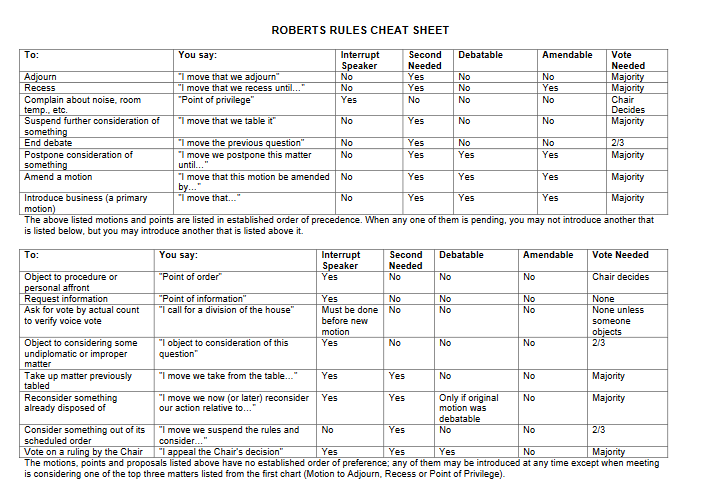 Type of MotionVote RequirementJudicial Board Appointment2/3Non-Native Academic School Senator Appointment2/3Student Activity Fee Appropriations2/3Senator and Representative Appointments2/3Advisor Appointments2/3Impeachment Petition1/3 Senators’ SignaturesOrder of Impeachment2/3Establish a Club Probationary Period, Continue Period, or DissolveMajorityGoverning Documents Amendments2/3Changes in Stipend Amounts2/3Committee Chairs and Sub-Committee Chairs2/3Closed Committee Appointments2/3Sub-Committee Creation2/3Sub-Committee Disbandment2/3